Accessibility statementThis statement applies to content published on the domain: ‘https://eu-single-sky.transport.ec.europa.eu/index_en’It does not apply to other content or websites published on any of its subdomains. These websites and their content will have their own specific accessibility statement.This website is managed by Directorate-General for Mobility and Transport. It is designed to be used by as many people as possible, including people with disabilities.You should be able to:zoom up to 200% without problemsnavigate most of the website using just a keyboardnavigate most of the website using a modern screen reader and speech recognition software (on your computer or phone)This website is designed to comply with the technical standard for websites and mobile apps, EN 301 549,  v.3.2.1. This closely follows level ‘AA’ of the Web Content Accessibility Guidelines (WCAG) version 2.1.Compliance status
This website is fully compliant with technical standard EN 301 549 v.3.2.1 and the Web Content Accessibility Guidelines (WCAG) 2.1 Level AA. See ‘Non-accessible content’ for more details.The website was last tested on 10/11/2023.Preparation of this statement
This statement was reviewed on 10/11/2023.Method used to prepare the statement as per Article 3(1)(a) of Commission Implementing Decision (EU) 2018/1523.Feedback
We welcome your feedback on the accessibility of the ‘Eusinglesky’ website. Please let us know if you encounter accessibility barriers:MOVE ESSKY MOVE-ESSKY@ec.europa.eu We try to respond to feedback within 15 business days from the date of receipt of the enquiry by the responsible Commission department.Compatibility with browsers and assistive technology
The ‘Eusinglesky’ website is designed to be compatible with the following most used assistive technologies:the latest version of Google Chrome and Apple Safari browsers;in combination with the latest versions of JAWS, NVDA, VoiceOver and TalkBack.Technical specificationsThe accessibility of the ‘Eusinglesky’ website relies on the following technologies to work with the particular combination of web browser and any assistive technologies or plugins installed on your computer:HTMLWAI-ARIACSSJavaScriptNon-accessible contentDespite our best efforts to ensure accessibility of the ‘[Name of the website]’ website, we are aware of some limitations, which we are working to fix. Below is a description of known limitations and potential solutions. Please contact us if you encounter an issue not listed below.Known limitations for the ‘[Name of the website]’ website:[some/many/most pages have poor colour contrast][some functionality is not accessible using only a keyboard][some/many/most heading elements are not used consistently][some/many/most labels are not correctly connected with their corresponding form fields][some/many/most images do not have alt text descriptions][some/many/most buttons and/or links don’t have readable text][some/many/most error messages are not clearly associated with form controls][some/many/most documents are in PDF format and are not accessible]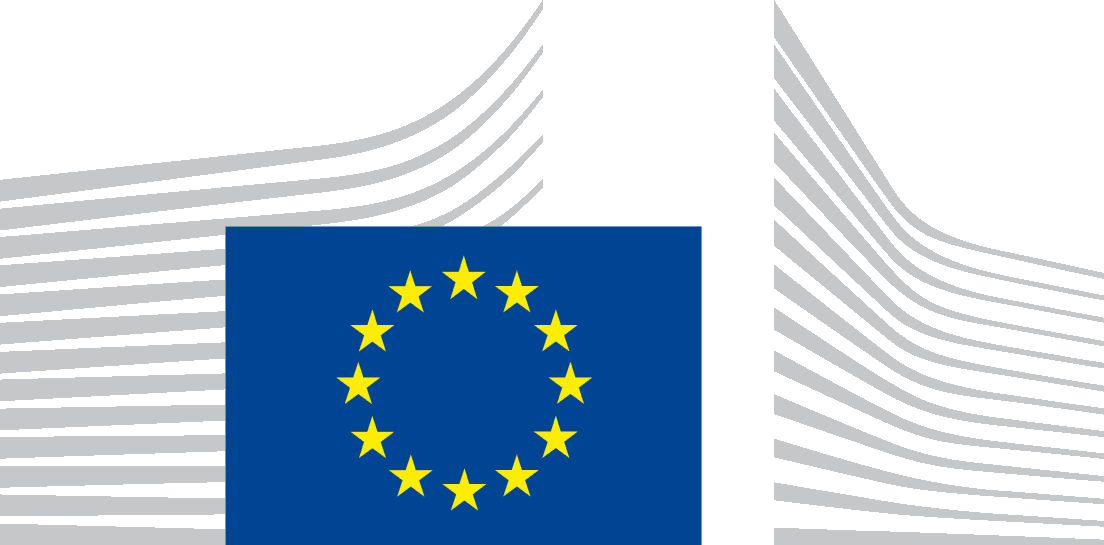 